Šī rokasgrāmata neaizstāj normatīvo aktu prasības. Rokasgrāmatā iekļautā informācija papildina spēkā esošos normatīvos aktus. Informācija, kas attiecināta uz konkrēta ražotāja vakcīnu ir iegūstama Latvijas zāļu reģistrā publicētajā zāļu aprakstā. Šīs rokasgrāmatas pielikumā atradīsiet informāciju, kas noderīga sagatavojoties konkrēta ražotāja vakcīnas saņemšanai. Būtiskās izmaiņas, salīdzinot ar rokasgrāmatas iepriekšējo versiju ir iekrāsotas zilā krāsā.Sagatavotāji: Veselības ministrija, Imunizācijas valsts padome, Zāļu valsts aģentūra, Nacionālais veselības dienests, Slimību profilakses un kontroles centrs ApzīmējumiNVD – Nacionālais veselības dienests SPKC – Slimību profilakses un kontroles centrs ZVA – Zāļu valsts aģentūra I Informācija par sagatavošanos pirms vakcinācijas uzsākšanasCovid-19 vakcinācijas kabineta funkcijasorganizēt vakcinējamo personu plūsmu;nodrošināt vakcīnu plānošanu, racionālu izlietojumu un tā uzskaiti;veikt personu vakcināciju un vakcinācijas fakta dokumentēšanu;nodrošināt vakcīnu sagatavošanu lietošanai un uzglabāšanu (+2°C-+8°C) atbilstoši ražotāja noteiktajiem nosacījumiem;ievērot citus normatīvajos aktos noteiktos nosacījumus.Vakcinācijas kabineta aprīkojumsĀrstniecības iestādei vakcinācijas telpā  jānodrošina:dezinfekcijas līdzekļi injekcijas vietas dezinficēšanai un apstrādei;aseptikai nodrošināmie līdzekļi, sašķaidot un sadalot daudzdevu flakonu;vienreizējās lietošanas šļirces un vienreizējās lietošanas sistēmas šķīdumu intravenozai ievadīšanai;aseptikas līdzekļi vairāku devu vakcīnu flakonu šķaidīšanai un sadalei;termometrs, tonometrs un fonendoskops;anafilaktiskā šoka terapijas līdzekļi (tostarp, Adrenalīns, pulsa oksimetrs, skābekļa balons);paplāte vakcīnu, materiālu un instrumentu sagatavošanai;ledusskapis vakcīnu uzglabāšanai ārstniecības iestādē un termokonteiners ar aukstumelementiem ( no +2 C - +8C) īslaicīgai vakcīnu uzglabāšanai, ja vakcināciju veic ārpus ārstniecības iestādes vakcinācijas kabineta, uzglabāšanai izbraukumā;roku dezinfekcijas līdzekļi, kurus var lietot, nemazgājot rokas, ja nav mazgātnes ar aukstā un karstā ūdens padevi;cimdu, masku, halātu uzkrājums;dūrienizturīgs konteiners lietoto adatu, materiālu un šļirču savākšanai, maisi bīstamo atkritumu (materiālu, cimdu u.c.) savākšanai;telefona sakari /mobilais telefons;Dators ar interneta pieslēgumu veikto vakcināciju elektroniskai reģistrācijai E-veselībā. Vakcinācijas fakts E-veselībā jāievada vakcinācijas dienā, lai varētu operatīvi sekot vakcinācijas procesa norisei.Ārstniecības iestādei jāatbilst obligātajām prasībām ārstniecības iestādēm un jāspēj nodrošināt MK noteikumos Nr. 360 noteiktos pienākumus, bet šīm ārstniecības iestādēm nav noteikta prasība reģistrēt telpu vai vairākas telpas ārstniecības iestādē, kurās tiek veikta minētā vakcinācija kā vakcinācijas kabinetu, jo tās jau ir reģistrētas Ārstniecības iestāžu reģistrā kā ārstniecības iestādes.Izbraukuma vakcinācijas telpai izvirzītie nosacījumi:Telpa ar nodrošinātu vēdināšanas iespēju, vēlams ar izbūvētu izlietni telpā. Grīdām jābūt viegli dezinficējamām;Uzgaidāmās telpas /telpa ar zonējumu, kur izvietot personas pirms un būtiski pēc vakcinācijas novērošanai;Divi galdi – viens vakcinācijas aprīkojumam, otrs – datortehnikai un dokumentiem;Trīs krēsli vakcinācijas telpā;Trīs krēsli ārpus vakcinācijas telpas pacientu novērošanai;Ārpus vakcinācijas telpas ir jābūt nodrošinātai iespējai izpildīt epidemioloģiskās prasības;Divas atkritumu tvertnes;Būtu vēlams ledusskapis ar termometru;Elektrības pievads (220V);Tehniskais personāls, kurš organizē vakcinējamo personu plūsmu t.sk. ierašanos, nedrūzmēšanos;Izdrukāti vakcinējamo personu saraksti;Kontaktpersonas vārds, uzvārds, telefona Nr.Vakcinācijas kabineta personālsKonsultācija pirms vakcinācijasKonsultāciju sniedz ārsts vai ārsta palīgs, ja konsultāciju sniedz cita  kompetenta ārstniecības persona, tad ārstniecības iestādē ir izveidota personas vakcinācijas riska izvērtēšanas kārtība. Lai noskaidrotu vakcinējamās personas veselības stāvokli, kā arī relatīvās kontrindikācijas vakcinācijas veikšanai, ir izstrādāta vienota veidlapa, kas pievienota IV pielikumā.VakcinācijaVakcināciju veic praktizēttiesīgas ārstniecības personas un medicīnas asistenti (studējošie)[1], kuru profesionālās zināšanas un prasmes, kas nepieciešamas vakcinācijas veikšanai, individuāli izvērtē vakcinācijas iestāde: ārsts, māsa, ārsta palīgs, vecmāte, zobārsts – mācības rekomendētas, ja  ikdienas darbs nav saistīts ar vakcināciju vai arī ilgstoši nav strādāts profesijā;medicīnas asistents, radiologa asistents, biomedicīnas laborants, fizioterapeits, ergoterapeits, masieris, podologs,  kosmētiķis, skaistumkopšanas speciālists kosmetoloģijā, radiogrāfers – vakcināciju veic ārstniecības personas (ārsta, ārsta palīga, māsas, vecmātes) tiešā uzraudzībā, mācības ir stingri rekomendētas;māsas palīgs, optometrists, zobu higiēnists, zobārsta asistents, zobu tehniķis, fizioterapeita asistents, ergoterapeita asistents, audiologopēds, mākslas terapeits, uztura speciālists, tehniskais ortopēds – vakcinācijas iestāde iesaista vakcinācijā kā pēdējos tikai tad, ja no iepriekšējām profesiju grupām personālu nevar piesaistīt. Vakcināciju veic ārstniecības personas (ārsta, ārsta palīga, māsas, vecmātes) tiešā uzraudzībā, mācības ir obligātas.  [1] MK 24.03.2009. noteikumu Nr.268 “Noteikumi par ārstniecības personu un studējošo, kuri apgūst pirmā vai otrā līmeņa profesionālās augstākās medicīniskās izglītības programmas, kompetenci ārstniecībā un šo personu teorētisko un praktisko zināšanu apjomu” 4. un 5.punktsPersonāla apmācības  RSU nodrošina valsts apmaksātas 8 stundu teorētiskās un praktiskās mācības par vakcināciju pret Covid-19. Apmācāmo personālu nosaka ārstniecības iestādes, kurās notiks vakcinēšana. Informācija par pieteikšanos un mācību tēmām pieejama RSU interneta vietnē (https://www.rsu.lv/form/macibas-vakcinacija-covid).vakcinācijas kabineta personāls ir iepazinies ar vakcīnu lietošanas instrukciju, šo dokumentu un citiem ražotāja sagatavotiem mācību materiāliem (t. sk. video) par Covid-19 vakcinācijas procesu nodrošināšanas nosacījumiem vakcīnu ražotāju mājaslapas vietnēs (skatīt 3. pielikumu).Vakcinācijas organizēšanas nosacījumiVakcinācija personām tiek organizēta, balstoties uz brīvprātības principuārstniecības iestādē ir publiski (t. sk. tiešsaistē) pieejama informācija par Covid-19 vakcinācijas kārtību un konkrētā periodā vakcinējamo personu mērķa grupām. NVD nodrošina šīs informācijas publisku pieejamību tīmekļvietnē www.nvd.gov.lv > Covid-19 >Covid-19 vakcinācija; personu vakcinācija tiek veikta, ievērojot epidemioloģiskās drošības pasākumus un pēc pieraksta, lai samazinātu personu savstarpējo kontaktu iespēju;ārstniecības iestādes nodrošina informāciju tās ārstniecības personālam par Covid-19 vakcinācijas kārtību iestādē vai citās vakcinācijās iestādēs;personai pēc vakcinācijas OBLIGĀTI plāno revakcinācijas veikšanas datumu un laiku, t.sk veicot pierakstu ViVaT, ja to lieto un personu par to informē, kā arī sniedz informāciju par kārtību kā pārcelt revakcinācijas laiku, ja persona uz vakcināciju ierasties nevarēs. Covid-19 vakcinācijas pakalpojumu plānotā apmaksaDetalizēta informācija par vakcinācijas pakalpojumu tarifiem atrodama NVD tīmekļa vietnē: https://www.vmnvd.gov.lv/lv/pakalpojumu-tarifi NVD no centralizētiem iepirkumiem plāno nodrošināt:šļirces vakcīnas ievadei;šļirces vakcīnas šķaidīšanai (nepieciešams tikai Pfizer/BioNTech vakcīnai);0,9 % NaCl šķīdumu vakcīnas flakona satura šķaidīšanai (nepieciešams tikai Pfizer/BioNTech vakcīnai);Kartiņas pacientam, lai informētu par ievadīto vakcīnu, datumu, nākamās vizītes datumu, kā arī brošūra pacientam: informācija pēc 1. devas saņemšanu par iespējamām blaknēm.Šie medicīnas piederumi tiks piegādāti kopā ar vakcīnu.Adrenalīna apmaksaAdrenalīna (epinefrīna) (epinephrinum) 300 µg injekcija ar pildspalvveida pilnšļirci – 57.15 EURPieteikšanās kārtība valsts apmaksātu Covid-19 vakcinācijas pakalpojumu nodrošināšanai Ārstniecības iestādēm, izņemot slimnīcām un ģimenes ārstu praksēm, ir jāiesniedz PIETEIKUMS valsts apmaksāto Covid-19 vakcinācijas pakalpojumu sniegšanai Nacionālam veselības dienestam, to nosūtot uz elektronisko adresi nvd@vmnvd.gov.lv ar drošu elektronisko parakstu. Pamatojoties uz pieteikumu, Nacionālais veselības dienests slēgs līgumu par valsts apmaksātu Covid-19 vakcinācijas pakalpojumu nodrošināšanu.Izbraukumu pakalpojumus  nodrošina NVD atlasīti pakalpojumu sniedzēji izbraukumu pakalpojumu nodrošināšanai, izņemot SAC vakcināciju, kuru turpina SAC piesaistītās vakcinācijas iestādes. https://www.vmnvd.gov.lv/lv/pazinojums-par-veselibas-aprupes-pakalpojumu-sniedzeju-atlasi-covid-19-vakcinacijas-izbraukuma-pakalpojumu-sniegsanaihttps://www.vmnvd.gov.lv/lv/pazinojums-par-veselibas-aprupes-pakalpojumu-sniedzeju-papildu-atlasi-covid-19-vakcinacijas-izbraukuma-pakalpojumu-sniegsanai-rigas-planosanas-vienibaAmbulatorā talona aizpildīšanas nosacījumi par Covid-19 vakcināciju Pacienta līdzmaksājuma par Covid-19 vakcināciju neiekasē. Personu reģistrācija vakcinācijaiĀrstniecības iestādes, kas nav ģimenes ārstu prakses, pieņemot individuālus pieteikumus vakcinācijai portālā "manavakcina.lv" vai ārpus tā, kā arī kolektīvus pieteikumus, iespēju robežās izvērtē to atbilstību prioritāri vakcinējamo personu grupām. Personas, kuras ir pieteikušās portālā "manavakcina.lv" ir vienlīdz prioritāras ar ārstniecības iestādē saņemtajiem individuāliem vai kolektīviem pieteikumiem, iespēju robežās ņemot vērā prioritāri vakcinējamo grupu secību;Ārstniecības iestādes, kas ir ģimenes ārstu prakses, pieņemot individuālus pieteikumus portālā "manavakcina.lv" vai pieņemot individuālus vai kolektīvus pieteikumus vakcinācijai tieši konkrētajā ģimenes ārsta praksē, ja attiecīgā ģimenes ārsta prakse ir noslēgusi attiecīgu līgumu ar Nacionālo veselības dienestu par vakcinācijas veikšanu. Ģimenes ārstu praksē saņemtie individuālie vai kolektīvie pieteikumi, un portālā "manavakcina.lv" reģistrētie pieteikumi vakcinācijai ir vienlīdz prioritāri. Ģimenes ārsti, veidojot pierakstu, iespēju robežās ņem vērā vakcinējamo personu vecumu un veselības stāvokli, priekšroku dodot vecākām personām vai personām ar smagākām hroniskām slimībām atkarībā no vakcinējamās personu grupas;Stacionārās ārstniecības iestādes, sniedzot stacionāros veselības aprūpes pakalpojumus personām, var veikt šo personu vakcināciju ārpus pieteikšanās portālā "manavakcina.lv".Pacientu plūsmas organizācijas kārtība:Par pieraksta veidošanas kārtību ir pieejama informācija ārstniecības iestādē, veidojot pierakstu vakcinācijai, prioritārā kārtā tiek nodrošināta vakcinācija: personām, kurām ir paredzēta 2. devas vakcinācija;  personām, kuras atrodas augstākā prioritāri vakcinējamā grupā ( skat. V pielikumu):Rezerves sarakstu vakcinācijas iestāde veido, lai varētu operatīvi nodrošināt to vakcinējamo personu aizvietošanu, kas nav ieradušās uz vakcināciju.Personas piederības noteikšana konkrētai prioritāri vakcinējamo personu grupaiPersonai , dokumentējot e veselības faktā indikāciju, izvēlas prioritāri augstāko vakcinājamo peronu grupu, piemēram, personai ir hroniska slimība un persona ir vecāka par 70+, kā indikācija tiek izvēlta, ka Persona vecumā virs 60 gadiem, atbilstoši V pielikumam;Personas piederību prioritārai grupai nosaka, uzdodot personai kontroljautājumusDaudzdevu flakonu izlietojuma plānošanaplāno  vakcinējamo personu vakcināciju tā, lai nodrošinātu optimālu vakcīnu daudzdevu flakonu izlietojumu un novērstu vakcīnu devu zudumu;ja vakcinācijas dienas beigās ārstniecības iestādē veidojas neizlietoto vakcīnu devu uzkrājums, kuras nav iespējams saglabāt uz nākamo vakcinācijas dienu, var tikt vakcinētas personas arī ārpus noteiktās prioritāri vakcinējamās grupas;šādu personu skaits nedrīkst būt lielāks kā flakonā ietilpstošo devu skaits mīnus viena; personu, kuras neietilpst attiecīgajās prioritāri vakcinējamās grupās, vakcinācija ir jādokumentē un jāpamato pirms vakcinācijas apskates veidlapā;norakstītās devas jādokumentē un jāpamato, ja šāda rīcība notiek.COVID-19 Vaccine Janssen vakcīna rekomendēta vakcinācijai zemāk noteiktos  gadījumos:personām, kam jāveic vakcināciju mājās;SAC revakcināciju izbraukumos  pirmreizējām vakcinācijām;personām ar garīgās veselības traucējumiem;patversmes klientiem;personām, kam apgrūtināta atkārtota ierašanās uz revakcināciju , piemēram, personai ir apgrūtināta nokļūšana uz vakcinācijas kabinetu, persona objektīvu iemesli dēļ nevarēs ierasties uz plānotu revakcināciju, nelīdzestīgiem pacientiem, pacientiem, kam tuvākajā laikā plānota smaga operācija, stacionāra pacientiem u.tml.”.Vakcīnas pasūtīšanaVakcīnu pieprasījumi tiek iesniegti SPKC elektroniski uz adresi covid19vakcinas@spkc.gov.lv divas reizēs nedēļā, - PIRMDIENĀS līdz plkst. 24:00 (vakcīnu piegāde ceturtdienās vai piektdienās) un TREŠDIENĀS līdz plkst. 24:00 (vakcīnu piegāde pirmdienās vai otrdienās)  vai atbilstoši atsevišķiem norādījumiem. Vakcīnu pasūtījumu iesniedz vakcinācijas kabineta norādītā atbildīgā persona.Vakcīnu pieprasījumā nav jānorāda vakcīnas veids pirmo devu pasūtījumam, jo vakcīnu sadali pirmajām devām ietekmē pieejamo vakcīnu veidi un apjomi noteiktajā periodā. Izņēmums ir JANSSEN vakcīnu pasūtījums, kuru daudzums jānorāda, lai ievērotu iepriekšminētās rekomendācijas vakcinācijai. Pasūtījums jāplāno atbilstoši vakcinācijas kabineta kapacitātei un gaidīšanas rindai vakcīnu pasūtīšanas periodā.Jūsu ievērībai! Ja pieprasījums iesniegts pēc noteiktā termiņa, tas tiek iekļauts nākamajā pasūtījumā ar attiecīgo piegādes termiņu.Loģistikas pakalpojuma sniedzējs pirms piegādes veikšanas sazināsies ar vakcinācijas kabinetu un precizēs piegādes laiku.Otrai potei jābūt veiktai ar tā paša ražotāja vakcīnu, ar kuru veikta pirmā vakcinācija!Izņēmumi, kad otrai vakcīnas pret Covid-19 devai var tikt izmantota citas tehnoloģijas vakcīna pret Covid-19 ir:Pēc pirmās devas saņemšanas personai attīstījusies anafilakse vai nopietna alerģiska reakcija, tad otrās devas nodrošināšanai jāizmanto citas tehnoloģijas vakcīnas pret Covid-19. Piemēram, anafilakse pēc vīrusa vektora vakcīnas, otrai devai izmanto mRNS vakcīnas. Un otrādi.Ja persona ir grūtniece un pirmā vakcīnas deva veikta ar adeno vīrusa vektora tehnoloģijas vakcīnu (Vaxzevria (Astra Zeneca)), tad otrai devai rekomendē izmantot mRNS vakcīnu (Comirnaty vai Moderna) ar intervālu 12 nedēļas pēc pirmās devas saņemšanas. (pamatojumu skatīt sadaļā III pie grūtnieču vakcinācijas).Ja personas apzinātas rīcības gadījumā bez jebkāda medicīniska vai procedūras izmaiņu pamatojuma, kā otrā deva saņemta citas tehnoloģijas vakcīna pret Covid-19, tad trešā deva nav jāplāno un jāievada, lai arī kāda būtu pēdējā pret Covid-19 saņemtās vakcīnas ražošanas tehnoloģija. Piemēram: pirmā deva saņemta ar ražotāja Astra Zeneca vakcīnu Vaxzevria, otrā deva ar mRNS vakcīnu (Comirnaty vai Moderna). Tad vēl viena mRNS vakcīnas deva nav indicēta un nav jāievada! Arī 2. devu vakcinācijas kabinets pasūta  pirms attiecīgās nedēļas, kad tā būs nepieciešama. Lieltirgotava sadarbībā ar Vakcinācijas iestādi nodrošina 2. devas pieejamību no iepriekš rezervētā vakcīnas daudzuma lieltirgotavā vai nākamām plānotajām piegādēm. Vakcīnu pieprasījums 2. devai tiek uzskatīts par prioritāti, sagatavojot kopējo pasūtījumu.Vakcinācijas iestādei pieejamais vakcīnu apjoms kopējā pasūtījuma ietvaros ir pieejams NVD tīmekļa vietnē https://www.vmnvd.gov.lv/lv/vakcinacijas-iestadem-pieskirto-vakcinu-apjoms 
  
 Jūsu ievērībai! Ja vakcinācijas iestādei piešķirts mazāks vakcīnu apjoms, nekā norādīts tās pieprasījumā, neizpildītā daļa netiek pārcelta uz nākamo pasūtījumu periodu. Šādā situācijā vakcinācijas iestāde sagatavo jaunu aktualizētu pieprasījumu nākamajam periodam.  Pasūtīšanas forma atrodas šī dokumenta pielikumā (II pielikums) un ir pieejama SPKC tīmekļa vietnē https://www.spkc.gov.lv/lv/vakcinacija   Atliktās otrās devas Ja kāda iemesla dēļ (piem., pēc pacienta pašizolācijas vai slimības, persona pirmo devu ir saņēmusi citā valstī) atliktā otrā deva nebūs pieejama vakcinācijas iestādē, kur tika saņemta pirmā vakcīnas deva, saistībā ar ierobežoto vakcīnu skaitu, aicinām pacientus novirzīt uz atlikto otro devu centriem.Saskaņā ar Vakcinācijas darba grupas lēmumu tiks izveidoti divi atlikto otro devu centri: SIA Rīgas austrumu klīniskā universitātes slimnīca, novietne “Gaiļezers” (Comirnaty, Astra Zeneca (Vaxzevria) vai Moderna 2. deva),  vakcina@aslimnica.lvSIA Bērnu klīniskā universitātes slimnīca (Covid19 Vaccine Moderna 2. deva), tālr. 80708866, poliklinika@bkus.lvSIA Paula Stradiņa klīniska universitātes slimnīca (Comirnaty, Astra Zeneca (Vaxzevria) vai Moderna 2. deva), 67096280 darba dienās no 8:00 – 19:00Minētajās iestādēs visiem Latvijas iedzīvotājiem būs iespēja saņemt atlikto otro Covid-19 vakcīnas devu, iepriekš vienojoties par datumu un laiku pa augstāk norādītajiem tālruņa numuriem.Vakcīnas saņemšana un uzglabāšanaVairākas vakcīnas lieltirgotavu līmenī tiks turētas sasaldētas (-75°C; -20°C temperatūras režīmā), ja nepieciešams ilgstošai vakcīnu uzglabāšanai. Uz vakcinācijas kabinetiem šādas vakcīnas tiks nogādātas atsaldētas un būs uzglabājamas īsāku laiku atbilstoši lietošanas instrukcijai. Vakcīnas nedrīkst atkārtoti sasaldēt!Līdzšinējā informācija liecina, ka visas vakcīnas vakcinācijas kabinetā būs uzglabājamas ledusskapī +2°C līdz +8°C temperatūrā.Vakcīnu primārais iepakojums ir vairāk devu flakoni (6, 10, 20 devas vai cits devu skaits).  Plānojot rindu ņemt vērā devu skaitu flakonā un racionālu to izlietojumu, jo atvērts flakons ir jāizlieto dažu stundu laikā atbilstoši katras vakcīnas zāļu aprakstam. Papildinformācija par uzglabāšanu pieejama III pielikumā. Ja izvakcinējot plānoto cilvēku skaitu devas no atvērta flakona paliek neizmantotas, lūdzam tās izmantot cilvēkiem, kas ir pārslimojuši Covid-19 infekciju mazāk kā 90 dienas iepriekš, veselības aprūpes sistēmas darbiniekiem (piemēram, tuvējā ģimenes ārsta prakse), nākamajai prioritārajai grupai.Vakcīnas zāļu apraksts, lietošanas instrukcija latviešu valodā būs atrodama Zāļu valsts aģentūras tīmekļvietnē, kā arī plānots piegādāt izdrukas kopā ar vakcīnām. Pēc katras jaunas vakcīnas reģistrācijas pirmajās piegādēs drukāta instrukcija latviešu valodā var nebūt pieejama. Šādā gadījumā lūdzu skatīt tīmekļa vietni. Uz iepakojuma norādītais uzglabāšanas termiņš var attiekties uz uzglabāšanu sasaldētā veidā. Uzglabāšanas termiņš ledusskapī +2°C līdz +8°C var būt mazāks, piemēram, 5-30 dienas. Šī informācija ir precīzi aprakstīta vakcīnu lietošanas instrukcijā. Vakcinācijas kabinets saņems norādi no lieltirgotavas par laiku, no kura vakcīna ir atsaldēta, un attiecīgi informāciju par vakcīnas derīguma termiņu. Atvērta (“iesākta”), atsaldēta, atšķaidīta vakcīnas flakona uzglabāšanas termiņš var atšķirties no neatvērta flakona, un tas tiks norādīts zāļu lietošanas instrukcijā (skatīt III pielikumu). Lūdzam katram ārstniecības kabinetam nozīmēt atbildīgo personu par vakcīnu saņemšanu un uzglabāšanu. Šai personai ir jābūt viegli pieejamai laikā, kad lieltirgotava plāno piegādāt vakcīnas.Pārliecinieties par temperatūru, vakcīnas saņemot, un nekavējoties nogādājiet tās ledusskapī, kas aprīkots ar atbilstošu temperatūras uzraudzības termometru. Vismaz divas reizes dienā pārbaudiet temperatūru ledusskapī. II Vakcinācijas veikšanaBrīdinājumi pirms uzsākšanasSavstarpējā aizvietošana ar citiem Covid-19 vakcīnu produktiemPersonām, kurām uzsākta vakcinācija ar viena ražotāja vakcīnu, kurss ir jāpabeidz ar to pašu produktu. Drošums un efektivitāte savstarpēji dažādu jauktu vakcīnu devu gadījumā vairākās valstīs tiek izvērtēti, taču to rezultāti vēl nav zināmi un pieejami.Izņēmumi, kad otrai vakcīnas pret Covid-19 devai var tikt izmantota citas tehnoloģijas vakcīna pret Covid-19 ir:Pēc pirmās devas saņemšanas personai attīstījusies anafilakse vai nopietna alerģiska reakcija, tad otrās devas nodrošināšanai jāizmanto citas tehnoloģijas vakcīnas pret Covid-19. Piemēram, anafilakse pēc vīrusa vektora vakcīnas, otrai devai izmanto mRNS vakcīnas. Un otrādi.Ja persona ir grūtniece un pirmā vakcīnas deva veikta ar adeno vīrusa vektora tehnoloģijas vakcīnu (Vaxzevria (Astra Zeneca)), tad otrai devai rekomendē izmantot mRNS vakcīnu (Comirnaty vai Moderna) ar intervālu 12 nedēļas pēc pirmās devas saņemšanas. (pamatojumu skatīt sadaļā III pie grūtnieču vakcinācijas).Ja personas apzinātas rīcības gadījumā bez jebkāda medicīniska vai procedūras izmaiņu pamatojuma, kā otrā deva saņemta citas tehnoloģijas vakcīna pret Covid-19, tad trešā deva nav jāplāno un jāievada, lai arī kāda būtu pēdējā pret Covid-19 saņemtās vakcīnas ražošanas tehnoloģija. Piemēram: pirmā deva saņemta ar ražotāja Astra Zeneca vakcīnu Vaxzevria, otrā deva ar mRNS vakcīnu (Comirnaty vai Moderna). Tad vēl viena mRNS vakcīnas deva nav indicēta un nav jāievada!Ievade vienlaikus ar citām vakcīnām (piemēram, difterijas, ērču encefalīta u. c. vakcīnu)Latvijas Imunizācijas valsts padome rekomendē nogaidīt vismaz 14 dienas pēc citas vakcīnas ievadīšanas pirms Covid-19 vakcīnas saņemšanas, kā arī pēc Covid-19 vakcīnas saņemšanas, lai novērstu potenciālu kļūdainu nevēlamu notikumu un blakusefektu piedēvēšanu konkrētai vakcīnai.Pašlaik nav pieejama informācija par drošumu un efektivitāti, ja vakcīnas pret Covid-19 tiek ievadītas vienlaikus ar citām vakcīnām.Vakcinācijas kontrindikācijas
Absolūtas kontrindikācijas, kas attiecas uz VISĀM vakcīnām: ! anafilakse pēc iepriekšējās konkrētās vakcīnas devas saņemšanas; ! anafilakse pret kādu no vakcīnas komponentēm.
Piesardzība, kas attiecas uz VISĀM vakcīnām: smaga vai vidēji smaga akūta slimība.Ar mRNS (Pfizer/BioNTech un Moderna) vakcīnām vakcināciju neveic, ja:Bijusi smaga alerģiska reakcija vai anafilakse pēc polietilēnglikolu (PEG) vai citu pegilētu molekulu saturošu produktu lietošanas.mRNS vakcīnu lietošana jāizvērtē ļoti vecu un ārkārtīgi trauslā veselības stāvoklī esošu pacientu gadījumā, ja to paredzētā dzīvildze nav garāka par 3 mēnešiem.Personām, kurām iepriekš veiktas injekcijas ar dermāliem filleriem, pēc mRNS vakcīnu saņemšanas var attīstīties īslaicīga sejas tūska un apsārtums. Ir jāievēro piesardzība, bet vakcīna nav kontrindicēta, ja ir bijusi jebkāda tūlītēja alerģiska reakcija pēc jebkuru vakcīnu vai injekciju (intramuskulāru, subkutānu vai intravenozu) saņemšanas. Šīm personām medicīnas personālam jāveic riska izvērtējums, lai novērtētu alerģiskas reakcijas veidu un smaguma pakāpi, un izvērtētu iespējamo ieguvumu un risku vakcinācijai. Pēc vakcinācijas šo pacientu grupu būtu jānovēro vakcīnas saņemšanas vietā 30 min. Ja personai konstatēta nopietna alerģiska reakcija pēc Covid-19 vakcīnas 1. devas ievadīšanas un neraugoties uz to, šī persona tomēr vēlas saņemt arī 2. vakcīnas devu, lūdzam pacientu novirzīt uz stacionāru vakcinācijas kabinetiem, kur pieejama tūlītēja stacionārā palīdzība un pastiprināta medicīniskā uzraudzība. Slimnīcu kontaktinformācija atrodama vakcinācijas kabinetu kartē.Informatīvs materiāls: Anafilakse pēc vakcinācijas pret Covid-19: aprīkojums, profilakse, simptomi un ārstēšana.   un tiešsaistē https://www.zva.gov.lv/lv/veselibas-aprupes-specialistiem-un-iestadem/zales/vakcinas-pret-covid-19Video lekcija “Anafilakse un tās vadība”(2021. gada 8. martā, Rīgas Stradiņa universitātes kursa ārstniecības personām “Aktuāli par vakcināciju pret Covid-19” ietvaros) – lektore Doc. Arta Bārzdiņa, docētājs, Anestezioloģijas un reanimatoloģijas katedras asistente (pētniecībā), RSU Anatomijas un antropoloģijas institūts (45 min). https://panopto.rsu.lv/Panopto/Pages/Viewer.aspx?id=d88bb66e-cf16-4cbc-9ea5-acfb00ab5a3d Anafilakses atpazīšana apmācību video (angliski) (4 min): https://watch.immunizationacademy.com/en/videos/760 Piekrišana vakcinācijai ir brīvprātīga. Personas labprātīga ierašanās uz vakcinācijas vizīti un mutiska piekrišana vakcinācijas veikšanai ir pietiekams apliecinājums. Nav nepieciešama rakstiska informētās piekrišanas formas aizpildīšana. Latvijā izmantotās Covid-19 vakcīnas ir Eiropas Zāļu aģentūrā reģistrēti medikamenti, tāpat kā jebkuras citas vakcīnas, un to vakcinācijai nav nepieciešamas personas rakstiska piekrišana.
Vakcīnas sagatavošanaJa pēc speciāla pieprasījuma vakcinācijas kabinets ir saņēmis vakcīnu sasaldētu, to ir nepieciešams sagatavot atbilstoši zāļu lietošanas instrukcijai. Pirms vakcinācijas skrīningsJānoskaidro:personas vecums, vakcinācijas statuss, pārliecinieties, vai kāda no Covid-19 vakcīnām jau nav veikta vai ir iekavēta;pašsajūta un sūdzības konsultācijas laikā;vai personai pastāv absolūtas kontrindikācijas konkrētu vakcīnu saņemšanai (skatīt augstāk sadaļu Vakcinācijas kontrindikācijas);vakcinācijai saistošas alerģijas, kuru gadījumā pacienta pēcvakcinācijas novērošana ilgst līdz 30 minūtēm;persona lieto beta blokatorus sirds ritma traucējumu profilaksei (svarīgi ņemt vērā, ja pēc vakcinācijas nepieciešama adrenalīna ievade anafilakses kupēšanai!!!) pirms otrās devas veikšanas pārliecinieties, ka pirmā deva ir veikta ar tā paša ražotāja vakcīnu, ar kuru plānots vakcinēt otrajā reizē. Iepriekš izslimota Covid-19 slimība nav iemesls neveikt personas vakcināciju.Vakcinācijas procedūras kontrolsarakstu lūdzu skatīt pielikumā! Personas sagatavošana vakcinācijaiJa āda ir vizuāli tīra, to nav nepieciešams notīrīt ar antiseptiķi (spirtu saturošu salveti). Ja āda ir vizuāli netīra, to notīra ar spirtu saturošu salveti un atļauj ādai nožūt. Vakcinējamai personai ieteicams sēdēt krēslā ar taisnu muguru, pēdām jāpieskaras zemei, augšējās ekstremitātes jācenšas atslābināt, bet tām jābūt saliektām elkoņos, lai augšdelma muskulis būtu atslābis, tad arī injekcija būs pēc iespējas nesāpīga.Vakcīnu ievada intramuskulāri deltveida (augšdelma) muskulī 90 ° leņķī, adatu muskulī ievadot līdz galam. Pacientiem ar asins recēšanas traucējumiem un nepieciešamu asins recēšanas faktoru aizstājējterapiju vakcīnas ievadi intramuskulāri vēlams ievadīt neilgi pēc aizstājējterapijas saņemšanas. Pēc i/muskulārās vakcinācijas veikšanas, injekcijas vietai nepieciešams pielikt spiedienu vismaz 10 minūtes, lai novērstu asiņošanu un uztūkumu. Papildus 2-4 stundas pēc injekcijas veikšanas ieteicams veikt pašizpēti/palpāciju, lai pārliecinātos, ka neveidojas hematoma. Diskomforts rokā 1-2 dienas pēc injekcijas veikšanas nav nekas neparasts, ja vien tas nekļūst stiprāks un to nepavada uztūkums. Jebkuras blakusparādības (piemēram, hematoma, alerģiska reakcija) ir jāziņo hemofilijas centram.Pacientiem, kam iepriekš ir bijušas alerģiskas reakcijas uz ilgas iedarbības faktora koncentrātiem, kas satur polietilēnglikolu (PEG), nepieciešams izvēlēties piemērotāko vakcīnu kopā ar ārstējošo ārstu, jo dažu vakcīnu sastāvā kā palīgviela ir pievienots PEG. Cilvēkiem ar smagu/vidēji smagu hemofiliju vakcīnas injekcija jāveic tikai pēc atbilstoša VIII (FVIII) vai IX (FIX) faktora injekcijas. Pacientiem, kam FVIII vai FIX līmenis asinīs ir virs 10 %, nav nepieciešami papildu hemostatiskie piesardzības pasākumi.Pacienti ar stabilu antikoagulācijas terapiju un rādītājiem arī var saņemt intramuskulāru vakcīnas injekciju.Tūlītēja pēc vakcinācijas aprūpePēc vakcinācijas darām sekojoši:Tūlīt pēc vakcinācijas uz injekcijas vietas var uzlikt sausu vates plāksnīti/ tampona gabaliņu, ja nepieciešams, to fiksē ar plāksteri;Lai novērstu personas uzmanību no procedūras, vēlams nomainīt vakcinācijas laikā ieņemto pozīciju;Pāris minūtes pēc tampona/ plāksnītes uzlikšanas to noņem. Ilgāk turēt to uz injekcijas vietas nav nepieciešams;Kamēr pēc vakcinācijas tiek pabeigta vizīte, paiet aptuveni 15 min, kad arī var pārliecināties, ka personai nav tūlītējas smagas blakusparādības pēc vakcinācijas (anafilakse vai tai līdzīgas reakcijas), kurām nepieciešama tūlītēja medicīniskā palīdzība;Precīzi un saprotami jāvienojas par nākamo nepieciešamo vakcinācijas vizīti atbilstoši lietošanas instrukcijā norādītajam Pfizer/BioNTech 2. deva jāsaņem ne ātrāk kā 21 dienu jeb 3 nedēļas pēc 1. devas. Moderna vakcīnai 2. deva jāsaņem ne ātrāk kā 28 dienas jeb 4 nedēļas pēc 1. devas.Gadījumā, ja persona uz 2.devu kādai no mRNS vakcīnām ilgstoši (vairāk kā 42 dienas pēc pirmās devas saņemšanas) nevarēs ierasties, maksimālā pieļaujamā atkāpe pirms paredzētā 2. devas intervāla ir 2-3 dienas.Vaxzevria (AstraZeneca) vakcīnai 2. devas rekomendētais intervāls ir 4-12 nedēļas. 2. devas saņemšanas vizīte plānojama tuvāk 12. nedēļai, kas zinātniskajās publikācijās uzrāda augstāku iedarbīgumu pret simptomātisku Covid-19 un ir būtiski 1. devas aptveres palielināšanai. Atbilstoši zāļu lietošanas instrukcijai Vaxzevria otrās devas intervāls ir noteikts 4-12 nedēļas. Tomēr, ja kādas izņēmuma situācijas ietvaros, ko izvērtē ārsts, kurš sniedz vakcinācijas konsultāciju vakcīnas saņēmējam,  2. devas saņemšanu nepieciešams nozīmēt ātrāk, ārstam ir jāizskaidro iespējams mazāks vakcīnas iedarbīgums pret Covid-19 kā tad, ja vakcīnas 2. deva tiek saņemta pēc garāka intervāla (9-12 nedēļas).Intervāls starp 1. un 2. devu var tikt pagarināts gadījumos, ja rodas pamatoti medicīniski vai epidemioloģiski iemesli, kādēļ vakcinētā persona nevar savlaicīgi ierasties 2. devas saņemšanai. Šādos gadījumos 2. deva jāsaņem pēc iespējas ātrāk pēc pašizolācijas beigām. Pirmsreģistrācijas klīniskajos pētījumos dati par efektivitāti iegūti ar šādiem intervāliem starp 1. un 2. devas lietošanu: Comirnaty – 19-42 dienas; Covid-19 vaccine Moderna – 21-42 dienas, Vaxzevria – 3-23 nedēļas.Svarīgi: ja izmanto Janssen vakcīnu, jāievada tikai viena deva! Otra deva nav nepieciešama.Informācija par saņemto vakcināciju precīzi jāievada E-veselības imunizācijas sadaļā, aizpildot visus nepieciešamos laukus;Sniedz informāciju par paredzamiem nevēlamiem notikumiem, to biežumu un taktiku ko darīt, ja pēc vakcinācijas tie tiks novēroti;mRNS vakcīnām (Pfizer/BioNTech, Moderna, Curevac) sagaidāmās reakcijas pēc vakcinācijas ir būtiski izteiktākas pēc 2. devas (!) saņemšanas, kā arī izteiktākas jauniem cilvēkiem (18-55 gadi) kā cilvēkiem vecākiem par 55 gadiem.Vīrusu vektoru vakcīnām (Vaxzevria (AstraZeneca), Covid-19 vaccine Janssen (Johnson&Johnson)) sagaidāmās pēcvakcinācijas reakcijas ir izteiktākas pēc 1. devas saņemšanas.Saprotami un izlasāmi ieraksta Pacienta Covid-19 vakcīnas izsekojamības un vakcinācijas atgādinājuma kartītē vakcinētās personas vārdu un uzvārdu, vakcīnas devas saņemšanas datumu, uz flakona norādīto sērijas Nr. (vai ielīmē uzlīmi ar šo sērijas numuru, ja tā pieejama), un nākamās vizītes datumu un laiku 2. devas saņemšanai (ja šoreiz saņemta 1. deva). Šo kartīti izsniedz vakcinētai personai, atgādinot, ka tā jāņem līdzi nākamā vizītē 2. devas saņemšanai un jāsaglabā 1 gadu pēc 2. devas saņemšanas.Pārliecinies, ka persona zina, kad un cikos jāierodas uz 2. devas saņemšanu, ja vizītē saņemta 1. deva; kā savlaicīgi paziņot, ja ierasties nevarēs; kur vērsties vai ziņot, ja rodas sarežģījumi pēc vakcinācijas.Pēc vakcinācijas nav nekādu ierobežojumu atgriezties ikdienas dzīvē! (drīkst mazgāties, sportot u. tml.)Paracetamolu vai citus temperatūru pazeminošus vai pretsāpju līdzekļus vecumam un svaram atbilstošā devā nedod uzreiz pēc vakcinācijas profilaktiskos nolūkos, bet rekomendē tajos gadījumos, ja pēc vakcinācijas paaugstinās ķermeņa temperatūra vai vērojami citi nepatīkami nevēlami pēcvakcinācijas simptomi.Antihistamīna līdzekļi jeb pretalerģijas līdzekļi nekādā mērā neietekmē lokālo sagaidāmo reakciju rašanos vai to apjomu, jo to attīstības pamatā nav alerģiska reakcija.Nevēlams notikums pēc vakcinācijas ir jebkura nevēlama medicīniska izpausme, kas seko vakcinācijai un kurai ne vienmēr ir cēloņsakarība ar vakcīnas lietošanu. Nevēlamais notikums var būt jebkura nelabvēlīga vai neparedzēta parādība, patoloģisks laboratorisks atradums, simptoms vai slimība.Sagaidāmas, taču nevēlamas un nepatīkamas ir tādas vispārzināmas reakcijas pēc vakcinācijas kā:Lokāli – apsārtums, pietūkums, sāpes vakcīnas injekcijas vietā. Apsārtums un pietūkums var izplatīties pat līdz tuvākajām locītavām (rokā – no pleca līdz elkonim; kājā – no augšstilba līdz ceļa locītavai). Šīs lokālās reakcijas parasti parādās pāris stundu laikā pēc injekcijas (mRNS vakcīnām nākamajā dienā pēc vakcinācijas!), ir viegli noritošas un pašlimitējošas, tās ir bieži sastopamas un tās pat būtu jāgaida!  Lai gan bieži tās uzskata par “hipersensitivitātes reakcijām”, tām NAV alerģiskas izcelsmes, bet tās ir augstu antigēna titru vai tiešas vakcīnas komponentu ietekmes radītas, un šādu reakciju smaga izpausme NAV KONTRINDIKĀCIJA saņemt turpmākās vakcīnas devas vai citas vakcīnas, kas satur tos pašus antigēnus.Vispārēji jeb sistēmiski – drudzis, nogurums, slikta pašsajūta, reibonis, galvassāpes, slikta dūša, vemšana. mRNS vakcīnām salīdzinoši biežāk vērojama limfadenopātija tajā ķermeņa pusē padusē vai kakla rajonā  2-4. dienā pēc vakcinācijas.Parasti šie simptomi izzūd dažu dienu laikā (1-3 dienās) un ārstēšana nav nepieciešama.COVID-19 Vaccine AstraZeneca" (Vaxzevria ) un Covid-19 Vaccine Janssen: trombozes ar trombocitopēniju sindroma (TTS) risksVaxzevria (AstraZeneca) un Covid-19 Vaccine Janssen var būt saistītas ar ļoti reti sastopamiem trombu veidošanās gadījumiem, ko pavada  trombocitopēnija (ar vai bez asiņošanas), tostarp retiem smadzeņu venozā sīnusa trombozes (CVST) un diseminētas intravaskulāras koagulācijas (DIK) gadījumiem. Veselības aprūpes speciālisti tiek aicināti būt gataviem iespējamiem DIK vai CVST gadījumiem. Vakcinētiem cilvēkiem  jāiesaka nekavējoties vērsties pēc medicīniskas palīdzības, ja pēc vakcinācijas rodas šādi simptomi:apgrūtināta elpošana,sāpes krūtīs vai nepārejošas sāpes vēderā;pietūkušas rokas vai kājas;smagas vai ilgstošas galvassāpes (īpaši ilgāk par 3 dienām pēc vakcinācijas),neskaidra redze pēc vakcinācijas;asiņošana;multipli nelieli zilumi, sarkanīgi vai purpursarkani plankumi vai asins pūslīši zem ādas.Papildu informācija veselības aprūpes speciālistiem, kuri veic vakcināciju pret Covid-19, ir pieejama Zāļu valsts aģentūras tīmekļvietnē publicētajās vēstulēs veselības aprūpes speciālistiem (1; 2). Covid -19 vakcinācijas fakta dokumentēšanaMedicīniskā dokumentācijāierakstīt potēšanas pasē, ja tādu uzrāda persona, un/vai Covid-19 vakcinēšanas kartē, kas piegādāta kopā ar vakcīnām; E -veselībā tajā pašā dienāPirms uzsākt darbu ar Vakcinācijas moduli E-veselības portālā, lūgums, sazināties ar E-veselības sistēmas lietotāju atbalsta dienestu, lai nodrošinātu piekļuvi e-veselībai personām, kuras strādās ar Vakcinācijas datiem. Tālrunis saziņai un informācijai 67803301, e-pasts atbalsts@eveseliba.gov.lv Vakcinācijas fakta lauku aizpildīšanas nosacījumi e- veselībāmācību materiāls Covid-19 vakcinācijas fakta pievienošanai ir atrodams lapas beigās, t.sk. arī ārzemniekiem un personām bez personas koda: https://www.vmnvd.gov.lv/lv/normativie-akti-macibu-materialiJa vakcinācijas dati tiek papildināti nākamajā dienā, noteikti jāpārliecinās, ka, aizpildot vakcinācijas faktu, tiek atzīmēts pareizais vakcinācijas fakta veikšanas datums.Vakcinācijas dati tiek apkopoti katras dienas beigās plkst. 22.00. Šie dati tiek publicēti un nodoti tālākai apstrādei. Līdz ar to katra ārstniecības iestāde ir atbildīga par ievadīto datu apjomu,  precizitāti un kvalitāti.Aizpildīt medicīnisko dokumentāciju atbilstoši normatīvajos aktos noteiktajai ārstniecības iestāžu medicīniskās un uzskaites dokumentācijas lietvedības kārtībai. Pēc vakcinācijas fakta aizpildīšanas e-veselībā, nav nepieciešams uzturēt papīra dokumentu veidā vakcinācijas žurnālu vai pošu pasi. E-veselības sistēmas lietotāju atbalsta dienests:Speciālistiem - 67803301Darba laiks: katru dienu no plkst. 8.00 līdz 20.00.Elektroniskai saziņai un konsultācijām: atbalsts@eveseliba.gov.lv Atbalsta dienesta tālrunis nav paaugstinātas maksas. Zvanot no fiksētā tālruņa vai mobilā tālruņa, zvanītājs maksā atbilstoši sava operatora noteiktajiem tarifiem. Lai noskaidrotu maksu par zvanu, aicinām vērsties pie sava operatora.Lūdzam savlaicīgi pārliecināties, ka darbiniekam, kurš ievadīs datus e-veselībā, ir nepieciešamā pieeja e-veselības portālam. E- veselības darbības traucējumi:Vietnē www.eveseliba.gov.lv/ tiek ievietots paziņojums un MS Exel fails alternatīvai datu ievadei. Tie ir redzami sadaļā "Lietošanas noteikumi (spiežot uz "Pieslēgties" - "Veselības aprūpes profesionālis" - "Lietošanas noteikumi"). Paziņojuma teksts ir sarkanā krāsā un tiek izvietots vietnes loga augšējā daļā. Paziņojuma izvietošanas vietas ekrānšāviņš -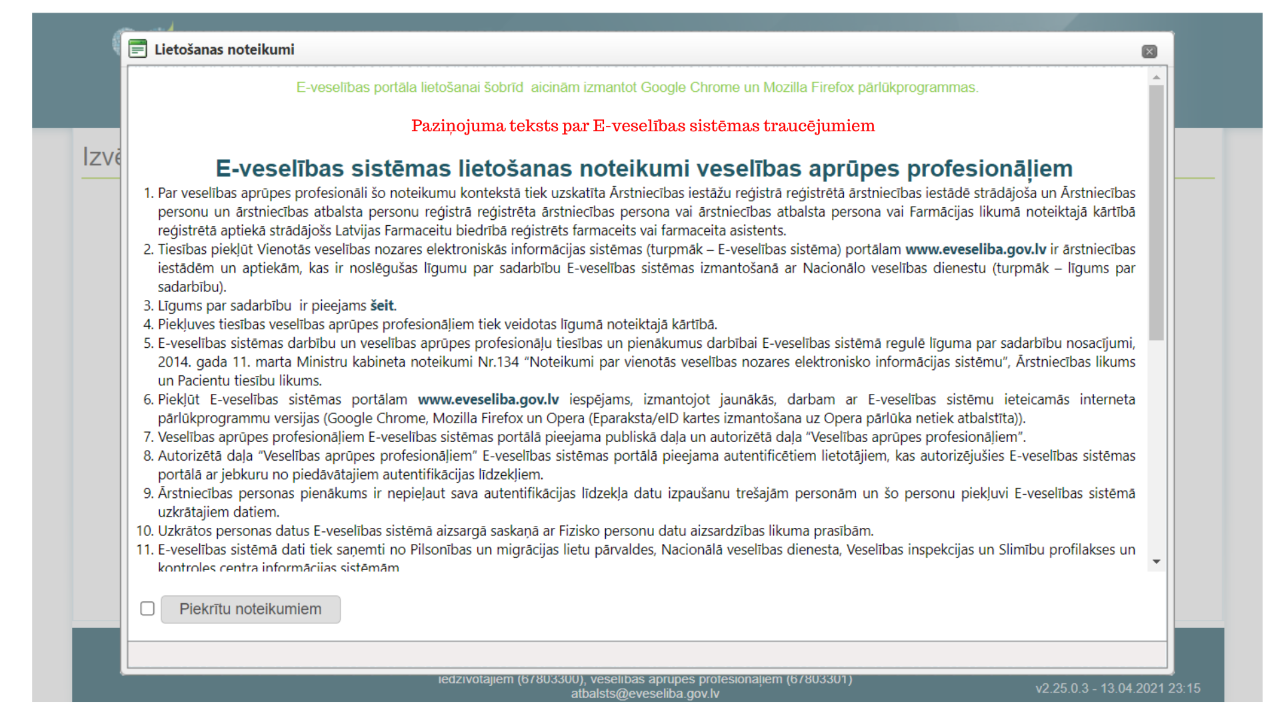 Ja E-veselības darbības traucējumi nav konstatēti, tad šāda informācija netiek atspoguļota. Ja tiks novērti e-veselības darbības traucējumi, NVD nodrošina vakcinācijas kabinetus ar rezerves risinājumu – excel tabulu, ko vēlāk NVD importēs e-veselībā. Excel risinājums ir izmantojams tikai tad, ja NVD apstiprinās e-veselības dīkstāvi. NVD nepieņems excel uzskaites tabulu, ja iepriekš nebūs konstatēta e-veselības dīkstāve. Vienotu Excel tabulas veidni nodrošina NVD.Vakcinācijas fakta apliecinājums iedzīvotājamVakcinācijas iestāde bez maksas izsniedz apliecinājums   par Covid-19 vakcināciju personai, kura to ir pieprasījusi līdz digitālā zaļā sertifikāta ieviešanai. Veidlapa “Apliecinājums par personas vakcināciju pret Covid-19”  pieejama šeit:https://www.vmnvd.gov.lv/lv/apliecinajums-par-personas-vakcinaciju-pret-covid-19Skaidrojums par pazīmju "uzsāksts" un "pabeigts" lietošanu:Papildus devas no viena flakonaEiropas Zāļu aģentūra (EZA) sākotnēji reģistrēja Comirnaty kā 5 devu flakonu. Šobrīd vakcīna ir pārreģistrēta kā 6 devu flakons. Vaxzevria (AstraZeneca) un Moderna vakcīna reģistrētas kā 10 devu flakons, taču bieži iespējams iegūt 11 devas. Lai no viena flakona iegūtu 6 devas Comirnaty vai 11 devas Vaxzevria (AstraZeneca) vai Moderna, ir jālieto šļirces un/vai adatas ar mazu neizmantojamo tilpumu. Šļircei un adatai ar mazu neizmantojamo tilpumu kopējam neizmantojamam tilpumam jābūt mazākam par 35 mikrolitriem. Šādas šļirces NVD piegādātājs plāno nodrošināt no marta vidus. Ja tiek lietotas standarta šļirces un adatas, esošais tilpums var būt nepietiekams, lai no viena flakona iegūtu papildu devu. Lūdzu ievērot:6. deva Comirnaty vai 11. deva Vaxzevria (AstraZeneca) vai Moderna ir jāņem no viena flakona, to nedrīkst kombinēt no vairākiem flakonu atlikumiem!  Lūdzu rūpīgi pārliecināties, ka arī 6. devā ir 0.3 mL Comirnaty, 0.5 mL Vaxzevria (AstraZeneca) vai Moderna. Ja to nav iespējams nodrošināt, flakons nav izmantojams 6. devai Comirnaty vai 11. devai Vaxzevria (AstraZeneca) vai Moderna.  Nātrija hlorīda daudzums Comirnaty vakcīnas atšķaidīšanai nemainās. Neattiecas uz pārējām Covid-19 vakcīnām.Atskaitēs par vakcinēto personu skaitu, e-veselībā, pacientu dokumentācijā reģistrējam arī 6. devas vai 11. devas vakcinācijas faktu.Turpmākajās piegādēs uz katru flakonu tiks piegādātas 6 šļirces Comirnaty vakcīnas ievadei, kā arī tuvākajā laikā 11 šļirces katram Vaxzevria (AstraZeneca) vai Moderna flakonam.Vakcīnu pieprasījuma un pārskata veidlapā:līdz š. g. martam uzskata, ka 1 flakons Comirnaty = 5 devas. No 1. marta 1 flakons Comirnaty = 6 devas un attiecīgi 6. deva ir atbilstoši jānoraksta, ja nav iegūta. līdz reģistrācijas izmaiņām: 1 flakons Vaxzevria (AstraZeneca) vai Moderna = 10 devas, neiegūtā 11. deva patreiz nav jānoraksta.III Īpašas pacientu grupasVakcinācija personām ar SARS-CoV-2 infekciju vai zināmu kontaktu.Personām ar pārslimotu SARS-CoV-2 infekciju Iepriekš izslimota Covid-19 slimība nav iemesls neveikt personas vakcināciju!Esošie pierādījumi norāda, ka reinfekcija ir maz ticama 90 dienu laikā pēc sākotnējās infekcijas, tādējādi personas ar dokumentētu akūtu saslimšanu iespējams drīkst atlikt vakcināciju līdz pat šī perioda beigām, ja to vēlas.  Lai izvērtētu vakcinācijas nepieciešamību, nav rekomendēts veikt vīrusa vai seroloģiskos testus akūtas vai pārslimotas infekcijas noteikšanai.Personām ar klīniski noritošu SARS-CoV-2 infekcijuVakcinācija ir jāatliek līdz brīdim, kad persona ir izveseļojusies no akūtās slimības fāzes (ja personai bija simptomi) un vairs neatrodas izolācijā.Personām ar iepriekš saņemtu pasīvo antivielu terapiju Covid-19 ārstēšanāPašlaik nav datu par Covid-19 vakcīnas drošumu un efektivitāti personām, kuras Covid-19 slimības ārstēšanā saņēmušas monoklonālās antivielas vai konvaliscento pacientu plazmu.Vakcinācija būtu jāatliek vismaz 90 dienas, lai novērstu ārstēšanā pielietoto un vakcinācijas rezultātā ierosināto antivielu interferenci.Atsevišķu populāciju imunizācija
Personas ar hronisku saslimšanuAtsevišķas hroniskas blakus saslimšanas (piem., onkoloģiskas saslimšanas, 2. tipa CD, palielināts  ķermeņa svars: ĶMI 30 kg/m2 vai augstāks, bet < 40 kg/m2,  aptaukošanās ĶMI ≥ 40 kg/m2, HOPS, hroniskas sirds un nieru slimības u. c.) ir ar būtiski paaugstinātu risku smagai Covid-19 slimības gaitai. Tādēļ jo svarīgāka ir šo personu vakcinācija pret Covid-19.Vakcīna var tikt ievadīta personām ar dažādām hroniskām saslimšanām, kurām nav noteiktas kontrindikācijas vakcinācijai.2./3. fāzes klīniskie pētījumi norāda līdzīgus vakcīnas drošuma un efektivitātes rādītājus personām ar hroniskām saslimšanām, ieskaitot tos ar augstu risku smagai Covid-19 slimības gaitai, kā veselām personām. Vairāk informācijas Hroniski slimo pacientu vakcinācijaImūnkompromitētas personasPersonas ar HIV infekciju, citiem imūnkompromitētiem stāvokļiem, vai kuras saņem imūnsupresīvu terapiju, var būt paaugstinātā riska grupā smagai Covid-19 slimības gaitai.Ņemot vērā to, ka Covid-19 vakcīnas nav dzīvas vīrusa vakcīnas, tās ir indicētas imūnkompromitētiem pacientiem un pacientiem ar imūnmodulējošām slimībām. Autoimūni stāvokļi ir indikācija, nevis kontrindikācija, vakcinācijai pret Covid-19, ja vien pacientam nav citu kontrindikāciju vakcinācijai. Nav pieejama informācija, ka vakcinācija pret Covid-19 varētu pasliktināt autoimūnos stāvokļus;Šīs personas drīkst saņemt Covid-19 vakcīnu, ja vien nav noteiktas kontrindikācijas (skatīt sadaļu Vakcinācijas kontrindikācijas):Personas būtu jāinformē par iespējams samazinātu imūno atbildi; Nepieciešamību turpināt ievērot drošības pasākumus, lai pasargātu sevi no Covid-19 infekcijas.GrūtniecesNeviena no EZA reģistrētajām vakcīnām nesatur dzīvu, novājinātu vīrusu, tādēļ ar vakcīnu nav iespējams inficēties ar Covid-19 vai inficēt augliGrūtniecēm vakcinācijai pret Covid-19 izmantot PfizerBioNTech vai Moderna vakcīnas pret Covid-19Vakcinācija pret Covid-19 neietekmē auglību!Veiktie klīniskie pētījumi un datu apkopojumi par pret Covid-19 vakcinētajām grūtniecēm neuzrāda nelabvēlīgu ietekmi nevienā grūtniecības periodā, tādēļ, līdzīgi kā gripas vakcīnai, var vakcinēties jebkurā grūtniecības laikāNav nepieciešams veikt grūtniecības testu pirms vakcinēšanās ar Covid-19Ja vakcīna pret Covid-19 saņemta, nezinot par grūtniecību, tas nekādā ziņā nav iemesls pārtraukt grūtniecībuJa grūtniecība konstatēta pēc pirmās vakcīnas devas saņemšanas, nav pamata atlikt uzsākto vakcināciju, un otrā vakcīnas deva ievadāma atbilstoši vakcīnas instrukcijā paredzētajā laikāSievietēm, kuras zīda bērnu, visas izmantotās vakcīnas (piemēram, gripas) neietekmē laktāciju vai mātes piena sastāvu, tāpat nav datu arī par nelabvēlīgu Covid-19 vakcīnu ietekmi. Sievietes, kuras zīda bērnu, droši var saņemt vakcīnu pret Covid-19.Vakcinācija pret Covid-19 nav iemesls pārtraukt zīdīšanu!Pašlaik nav saņemta informācija, ka ārvalstu vai Latvijas farmakovigilances sistēmās būtu saņemts kāds ziņojums par ļoti retās blaknes – trombozes ar trombocitopēniju sindroma (TTS) – rašanos grūtniecēm. Tomēr retās pēcvakcinācijas blaknes laboratorisko rādītāju novirzes un klīniskās izpausmes bez speciālu laboratorisku testu veikšanas sākotnēji ir līdzīgas dažām ar grūtniecību saistītām patoloģijām un stāvokļiem (gestācijas trombocitopēnija, smaga preeklampsija, HELLP sindroms), kuri sastopami grūtniecības un pēcdzemdību periodā. Šādu grūtniecības patoloģiju ārstēšanas taktika ir atšķirīga no retās pēcvakcinācijas protrombotiskās trombocitopēnijas gadījumā pielietotās. Tādēļ, lai izvairītos no iespējamām diferenciāldiagnostiskām problēmām un nodrošinātu pēc iespējas ātrāku, adekvātu terapiju, vakcinācija ar “COVID-19 Vaccine AstraZeneca” (Vaxzevria; ražotājs MedImmune Pharma B.V) un Janssen Covid 19 vakcīna ( ražotājs Johnson&Johnson) grūtniecēm un nedēļniecēm netiek rekomendēta. Latvijas Ginekologu un Dzemdību speciālistu asociācija: Rekomendācijas vakcinācijai pret Covid-19 grūtniecēm un mātēm zīdītājām. 
Zīdīšana Vakcīnas efektivitāte ir tāda pati sievietēm zīdīšanas periodā, kā pārējā populācijā. Tā kā Covid-19 vakcīnas ir nedzīvas un tās neiekļūst šūnas kodolā, bioloģiski un klīniski nav iespējams nevēlams risks sievietēm zīdīšanas periodā. Laktācija nav kontrindikācija vakcinācijai, un zīdīšana nav jāpārtrauc sievietēm pēc vakcīnas saņemšanas.Rekomendācijas vakcinācijai pret COVID-19 pacientu grupā virs 85 gadu vecuma ar pavadošās slimības dekompensāciju un komorbiditātimRNS vakcīnu lietošana jāizvērtē ļoti vecu un ārkārtīgi trauslā veselības stāvoklī esošu pacientu gadījumā, ja to paredzētā dzīvildze nav garāka par 3 mēnešiem. BērniVakcinācijai pret Covid-19 pusaudžiem vecumā no 16 līdz 17 gadiem šobrīd ir tikai viena Eiropā reģistrēta vakcīna pret Covid-19, t.i. ražotāja Pfizer-BioNTech COVID-19 vakcīna Comirnaty, un to var izmantot pusaudžu vecumā no 16 gadiem vakcinācijai pret Covid-19.  Bērniem un pusaudžiem, kas jaunāki par 16 gadu vecumu, plašai lietošanai Comirnaty vakcīna vēl nav reģistrēta.Atgādinām, ka bērniem un pusaudžiem, kas jaunāki par 18 gadiem, pārējās Eiropā reģistrētās vakcīnas pret Covid-19 – Moderna Covid-19 vakcīna, Astra Zeneca Covid-19 vakcīna jeb Vaxzevria un Janssen COVID-19 vakcīna, lietošanai šajā vecuma grupā vēl nav reģistrētas.IV Papildu informācija pacienta konsultēšanai par vakcinācijuVakcīnas reakcijaPirms vakcinācijas personai ir jāsaņem informācija par sagaidāmajām lokālām un sistēmiskām pēc-vakcinācijas reakcijām (skatīt Sagaidāmas, taču nevēlamas un nepatīkamas ir tādas vispārzināmas reakcijas pēc vakcinācijas)Ja vien personai nav noteiktas kontrindikācijas, tā būtu jāiedrošina saņemt pilnu vakcinācijas kursu - pilnai aizsardzībai, pat ja tiek novērota pēc-vakcinācijas reakcija.Pretdrudža vai pretsāpju medikamenti var tik izmantoti pēc-vakcinācijas reakcijas simptomu mazināšanai. Rutīnas profilaktiska šo medikamentu lietošana, lai mazinātu iespējamos simptomus, nav rekomendēta. Pašlaik nav informācijas par to ietekmi un vakcīnu izraisīto antivielu reakciju. Vakcīnas efektivitāteVakcīnām, kuras jālieto divu devu shēmas veidā (t.i., Comirnaty, Covid-19 vaccine Moderna, Vaxzevria), ir nepieciešamas divas secīgas devas, lai sasniegtu augstu un ilgnoturīgu vakcīnas efektivitāti un radīto aizsardzību pret Covid-19. Pacienti būtu jāinformē par 2 devu kursa nozīmīgumu aizsardzības veidošanā. Lietojot Covid-19 vaccine Janssen, vakcinācijas kursa pabeigšanai ievadāma tikai viena deva.Vakcīnu aizsardzība nav tūlītēja; vakcinācija sastāv no 2 devām, un mRNS vakcīnām pilna aizsardzība tiek sasniegta 1-2 nedēļas pēc 2. devas, savukārt Vaxzevria (Astra Zeneca) vakcīnai zināma aizsargājošā iedarbība ir vērojama laikā no 22 līdz 90 dienām pēc pirmās devas saņemšanas, savukārt maksimāla efektivitāte tiek panākta 15 dienas pēc 2. devas ievadīšanas.Neviena vakcīna nesniedz 100 % efektivitāti.Ņemot vērā pašlaik pieejamo informāciju par vakcīnas efektivitāti vispārējā populācijā, tās nozīmi saslimstības, smaguma pakāpes un izplatīšanas mazināšanā, kā arī aizsardzības ilgumā, vakcinētām personām būtu jāturpina sekot valstī noteiktajām rekomendācijām.SARS-CoV-2 testa rezultātu interpretācija vakcinētām personām
Vīrusa identifikācijas testi: iepriekš saņemta vakcīna pret Covid-19 neietekmēs SARS-CoV-2 nukleīnskābes amplifikācijas vai antigēna noteikšanas testa rezultātus, interpretāciju.Antivielu testi:Pašlaik pieejamie SARS-CoV-2 antivielu testi balstās uz IgM un/vai IgG noteikšanu pret vīrusa izaugumu (“spike”) vai nukleokapsīda proteīniem. Covid-19 vakcīnas satur mRNS vai vīrusa vektorā ievietotu secību, kas kodē izaugumu “spike” proteīnu, tādējādi pozitīvs tests (antivielas pret “spike” proteīnu)  var norādīt gan uz iepriekš pārslimotu infekciju, gan vakcināciju.Lai diferencētu pārslimotu infekciju pacientam, kurš saņēmis arī vakcināciju ar Covid-19 vakcīnu, nepieciešams noteikt antivielas pret vīrusa nukleokapsīda proteīnu.V Ziņošana par vakcīnas izraisītām blakusparādībāmĀrstniecības personām, uzsākot pacientu vakcināciju pret Covid-19 infekciju, ir būtiski iesaistīties vakcīnas drošuma uzraudzībā un ziņot par novērotajām blakusparādībām. Ārstu pienākums ir ziņot par visiem nopietniem blakusparādību gadījumiem, kā arī par blaknēm, kas nav minētas zāļu aprakstā, vai tiek novērotas ilgāk par 3 dienām pēc vakcīnas saņemšanas. Ārstam ziņojot par blakusparādību gadījumu jāsniedz pilnīga, detalizēta informācija par gadījumu, kā arī jāsadarbojas ar ZVA ekspertiem iegūstot papildu datus, ja tas nepieciešams gadījuma zinātniskai izvērtēšanai un cēloņsaistības noskaidrošanai.Ja ārsts sniedz ZVA blakusparādību ziņojumu par pacienta nāvi, kuras cēlonis ir iespējami saistīts ar Covid-19 vakcināciju, ārstam jānoorganizē mirušā cilvēka ķermeņa autopsija (likuma “Par miruša cilvēka ķermeņa aizsardzību un cilvēka audu un orgānu izmantošanu medicīnā” 6. pants nosaka, ka, neņemot vērā mirušā cilvēka dzīves laikā izteikto gribu, patologanatomiskā izmeklēšana izdarāma obligāti, ja nāves cēlonis ir dzīves laikā nediagnosticēta slimība vai nediagnosticēti profilaktisko pasākumu, ārstēšanas vai slimības sarežģījumi).Par blakusparādībām saistībā ar Covid-19 vakcīnu, ārstiem jāziņo ZVA tīmekļvietnē (sadaļā “Ziņot par zāļu blaknēm, negadījumiem ar ierīcēm, biovigilanci”), aizpildot elektronisko ziņojuma veidlapu, vai arī var ziņot reģistrācijas apliecības īpašniekam. Ziņojums jāsūta tikai uz vienu no minētajām adresēm, lai novērstu dubultu ziņošanu par vienu gadījumu. Ja būs nepieciešams iegūt papildu informāciju, ZVA eksperts vai reģistrācijas apliecības īpašnieka pārstāvis sazināsies ar ziņojuma iesniedzēju.Ziņojot par Covid-19 vakcīnas blakusparādībām ZVA tīmekļvietnē, Jūsu ziņojumu saņems arī SPKC.Jebkurai ZVA sniegtai informācijai tiek garantēta drošība un konfidencialitāte. Nekāda informācija, kas varētu identificēt ziņotāju vai personu, kurai konstatēta zāļu blakusparādība, netiks nodota tālāk bez ziņotāja/personas atļaujas. Lai saņemtu palīdzību blakusparādību ziņojuma sagatavošanā vai nosūtīšanā, ir iespēja telefoniski konsultēties ar ZVA ekspertu, zvanot pa tālr. 67078400. Aktuāla informācija par blakusparādību ziņošanu saistībā ar Covid-19 vakcīnām pieejama ZVA tīmekļvietnē.ZVA eksperti saņemto informāciju par blakusparādībām  atbilstoši apstrādās, un tālāk tā tiks ievadīta Eiropas valstu kopējā datubāzē Eudravigilance, kur tiks padziļināti vērtēta. Šie dati dod iespēju noskaidrot papildu informāciju par mazāk izzinātiem drošuma jautājumiem Covid-19 vakcīnām. Lai būtu iespējams objektīvi izvērtēt blakusparādību cēloņsakarību un ziņojums varētu tikt tālāk izmantots kopējā datu analīzē, nepieciešams sniegt iespējami pilnīgu un precīzu informāciju par lietoto vakcīnu un konstatēto blakusparādību - jānorāda vakcīnas orģinālais nosaukums, sērijas numurs, iespējami precīzs vakcinācijas laiks un blakusparādību rašanās laiks, to ārstēšanā lietotie līdzekļi, iznākums, vienlaikus lietotās zāles u. c. dati atbilstoši blakusparādību ziņojuma veidlapā norādītām prasībām.VI Par vakcīnu iznīcināšanuPēc Farmācijas likumā noteiktās definīcijas vakcīnas ir zāles. Saskaņā ar 22.05.2012. Ministru kabineta noteikumu Nr.353 „Ārstniecības iestādēs radušos atkritumu apsaimniekošanas prasības” 3.punktu, nederīgās vai nekvalitatīvās zāles, kuras netiek atdotas atpakaļ piegādātājiem, klasificējamas kā bīstamie atkritumi vai atkritumi, ar kuriem rīkojas kā ar bīstamajiem atkritumiem. Līdz ar to ārstniecības iestāde, atbilstoši  27.03.2007. Ministru kabineta noteikumu Nr.220 „Zāļu iegādes, uzglabāšanas, izlietošanas, uzskaites un iznīcināšanas kārtība ārstniecības iestādēs un sociālās aprūpes institūcijās” 52.punktu, nodrošina neizmantoto vakcīnu iznīcināšanu vai nodošanu iznīcināšanai saskaņā ar normatīvajiem aktiem par bīstamajiem atkritumiem.VII Par Vienoto vakcinācijas tīkluVienots vakcinācijas tīkls (turpmāk – ViVaT) atvieglo personu pieraksta organizēšanu Covid-19 vakcinācijai gan no iedzīvotāju, gan ārstniecības iestādes puses, vakcinācijas fakta reģistrēšanu E-veselībā un vakcīnu pasūtīšanu. ViVaT darbība tiks nodrošināta ārstniecības iestāžu informāciju sistēmās no 2021.gada 19.aprīļa.Ar ViVaT var strādāt tikai no ārstniecības iestādes programmnodrošinājuma ( ārstniecības iestādes informācijas sistēmasārstniecības iestādes, kuras izmanto kādu no ārstniecības iestāžu informācijas sistēmām, aicinām sazināties ar šīs sistēmas uzturētāju par iespējām lietot ViVaT: ārstniecības iestādes, kuras neizmanto nevienu no ārstniecības iestāžu informācijas sistēmām, aicinām sazināties ar kādu no zemāk minētajiem informācijas sistēmu uzturētājiem, kuri var nodrošināt iespēju Covid-19 vakcinācijas laikā izmantot savu informācijas sistēmu bez iegādes maksas, lai ārstniecības iestāde varētu lietot ViVaT, maksājot tikai uzturēšanas maksu:ViVaT lietošana ārstniecības iestādēm būs jānodrošina  no 2021.gada 26.aprīļa, izņemot ģimenes ārstu prakses, kas ViVaT varēs izmantot brīvprātīgi.Ārstniecības iestāde, izmantojot ViVaT integrēto iestādes programmnodrošinājumu (ārstniecības iestādes informācijas sistēma) no 26.04.21. nodrošina:vakcinācijas pret Covid-19 fakta fiksēšanu ViVaT;ārstniecības iestādes informācijas sistēmas pierakstu sistēmas kalendāra Covid -19 vakcinācijai integrāciju ar ViVaT;informācijas par personas izteikto vēlēšanos veikt vakcināciju pret Covid-19 iesniegšanu ViVaT;vakcīnu pasūtījumu (tai skaitā Covid-19 vakcīnu atlikuma) datu nodošanu Slimību profilakses un kontroles centra EPIDEM sistēmaiPārbaudes punktu saraksts (Checklist) Covid-19 vakcinācijaiVakcinācijas dienas sākumāAtbilstoši dienā paredzētajam vakcinējamo cilvēku skaitam, pārliecināties par pietiekamu attiecīgo daudzumu:vakcīnas daudzdevu flakonu skaitu, proporcionāli attiecīgās dienas pierakstamvakcinācijas šļirču un adatu skaitu(tikai Pfizer/BioNTech vakcīnai) šķaidīšanas šļirču un adatu skaitu (tikai Pfizer/BioNTech vakcīnai) 0,9 % NaCl šķīdums Uzglabāšanas temperatūru ledusskapī (+2°C līdz +8°C)Individuālie aizsarglīdzekļi personālamAntiseptiskie līdzekļiAdrenalīns 300 mikrogrami pildspalvveida pilnšļircē, adrenalīns, pulsa oksimetrs, skābekļa balons Persona, kura lieto beta blokatorus, saņem identisku adrenalīna devu kā jebkura cita persona ar anafilaktisku reakciju – 300 mikrogrami, maksimāli 500 mikrogrami. Pacienti, kuri lieto beta blokatorus un kuriem sākas anafilaktiska reakcija pēc vakcinācijas, reizēm var nereaģēt uz adrenalīna ievadi. Šādos gadījumos jāievada glukagons 1-5 mg IV 5 minūšu laikā, kam seko glukagona ievade nepārtrauktā infūzijā 5-15 mcg/minūtē. Ātra glukagona ievade var izraisīt vemšanu. Atsauce.Konteiners izlietotajām adatāmUzsākot individuālu vakcinācijuKonsultācija par vakcinācijas pret Covid-19 nozīmi, atbildes uz jautājumiem, ja tādi irNoskaidro personas vecumu, vakcinācijas pret Covid-19 statusu, pārliecinieties, vai kāda no Covid 19 vakcinācijām nav jau veikta vai ir iekavētaVai pēdējo 14 dienu laikā nav saņemta cita (ne Covid-19) vakcīnaPašsajūta un sūdzības konsultācijas laikāVai tiek lietoti beta blokatori (Visa C07A grupa https://www.zva.gov.lv/lv/veselibas-aprupes-specialistiem-un-iestadem/zales/atk-klasifikacija un vēl 2 apakšgrupas)Vai personai pastāv absolūtas kontrindikācijas konkrētu vakcīnu saņemšanai:smaga alerģiska reakcija (t. i., anafilakse) pret jebkuru sastāvdaļu Covid-19 vakcīnā vai pēc Covid-19 vakcīnas 1. devasAr mRNS (Pfizer/BioNTech un Moderna) vakcīnām vakcināciju neveic, ja bijusi smaga alerģiska reakcija vai anafilakse pēc polietilēnglikolu (PEG) vai citu pegilētu molekulu saturošu produktu lietošanasPirms otrās devas veikšanas pārliecinieties, ka pirmā deva ir veikta ar tā paša ražotāja vakcīnu, ar ko plānots vakcinēt šajā (otrajā) reizēVeic vakcinācijui/muskulāra injekcija deltveida muskulī ar atbilstoši ražotājam norādītu vakcīnas daudzumu vienai devaiNorādi, kur pacients var droši atrasties nākamās 15 (30 minūtes, ja anamnēzē smaga alerģiska reakcija vai anafilakse) minūtes, lai novērotu uz tūlītēju nevēlamu notikumu pēc vakcinācijas attīstībuPēc vakcīnas ievades personaiSniedz informāciju par paredzamiem nevēlamiem notikumiem, to biežumu un taktiku ko darīt, ja pēc vakcinācijas tie tiks novērotiSaprotami un izlasāmi ieraksti potēšanas pasē vai pacienta Covid-19 vakcinācijas kartītē:datumu, saņemtās vakcīnas nosaukumu, devu, sērijas Nr. (uzlīme).Veic atbilstošus ierakstus par šo vakcinācijas reizi E-veselībā tās pašas dienas laikā. Sarunā konkrētu datumu un laiku 2. devas saņemšanai (ja šoreiz saņemta 1. deva) un ieraksti to Pacienta Covid-19 vakcinācijas kartītē, vai potēšanas pasēPārliecinies, ka persona zina:kad un cikos jāierodas uz 2. devas saņemšanu, ja vizītē saņemta 1. devakā savlaicīgi paziņot, ja ierasties nevarēskur vērsties vai ziņot, ja rodas sarežģījumi pēc vakcinācijasPielikums II Vakcīnu pieprasījums un pārskats par norakstīšanuCovid-19 vakcīnu pieprasījumsDatums DD/MM/GGGGĀrstniecības iestādes adreseĀrstniecības iestādes kods      ⃣    ⃣    ⃣    ⃣    -   ⃣    ⃣    ⃣    ⃣    ⃣
[1] Pasūtījumiem, ko iesniedz ceturtdien, jānosauc pierakstu skaits periodam no nākamās pirmdienas līdz svētdienai[2] Visi praksē reģistrētie cilvēki, kas atbilst kādai no nosauktajām grupām un kuri ir ziņojuši par savu vēlmi vakcinēties ģimenes ārstam. Ieskaitot nākamās nedēļas pierakstu.Pārskats par vakcīnu norakstīšanuKods Informācija par vakcīnuIemeslu klasifikators vakcīnu norakstīšanaiPielikums III Vakcīnu salīdzinājums.Lūdzu skatīt zāļu aprakstus, kas sniedz pilnīgu un aktuālu informāciju par šīm vakcīnām. Informētā piekrišana COVID-19 vakcinācijaiPacienta vārds, uzvārds ________________________________________________________ Personas kods  Lūdzu atbildēt uz sekojošiem jautājumiem par Jūsu veselības stāvokli (atbilstošo apvelciet): Pacients apliecina, ka: Uz visiem uzdotajiem jautājumiem ir sniegtas atbildes; Ir saņēmis visu informāciju par vakcināciju; Informācija par vakcināciju ir saprotama, tajā skaitā ar vakcinācijas veikšanu saistītās reakcijas un nevēlamie notikumi (iespējamās blakusparādības, komplikācijas, to biežums un taktika ko darīt, ja pēc vakcinācijas tie tiks novēroti); Pacienta (vai likumiskā, pilnvarotā pārstāvja) paraksts _______________________________ Paraksta atšifrējums_______________________________ Datums  ________________________ Ārstniecības personas piezīmes un lēmums par atļauju vai atteikumu veikt vakcināciju____________________________________________________________________________________________________________________________________________________________________Ārstniecības personas, kura veic vakcināciju, vārds uzvārds, ārstniecības iestāde, amats__________________________________________________________________________________Datums  ________________________Pielikums V  Prioritāri vakcinējamas personu grupas un indikācijas E-veselībāNo 03.05 tiek vakcinētas visas iedzīvotāju grupas. Lai notiktu korekta datu uzskaite, lūdzam, e veselībā norādīt  tabulā norādītās atbilstošās indikācijas katrai vakcinējamo personu grupai.Lauka nosaukumsNorādāmā informācijaPacientu grupa23 – “Persona, kurai veic vakcināciju normatīvos aktos noteiktā kārtībā”Diagnozes kods pēc SSK-10U11.9 – “Nepieciešamība imunizēt pret Covid-19”NosūtītājsJa vakcinētājs nav primārās veselības aprūpes ārsts, tad kā nosūtītājs ir jāuzrāda vakcinācijas veicējs. Feldšerpunktos strādājošie ārstu palīgi kā nosūtītāju talonā norāda atbilstošās pamatteritorijas ģimenes ārstu.Aprūpes epizode sakarā ar4 – profilaktisko apskati, vakcināciju, patronāžu;Izdarītie izmeklējumi un manipulācijasNorāda pielietotās manipulācijasLauka nosaukumsVakcinācijas fakta aizpildīšanas vadlīnijas  Covid -19 vakcīnāmVēsturisks ierakstsAtzīme “v” nav jāveic DatumsAizpildās, atverot e-formu, var labot, ja vakcinācija veikta citā dienā norādot vakcinācijas laiku (svarīgi norādīt, lai vērtētu nevēlamās reakcijas)Pacienta vecumsTiek atlasīts no personas datiem, nav jāizpildaPlānotā vakcinācijaAtspoguļo plānoto vakcinācijas periodu, ja veikta vakcinācijas plānošana e- veselībā, izvēle jāizdara tikai tad, ja iepriekš ir veikta vakcinācijas plānošanaVakcīnaNo izvēlnes - Covid-19, secīgi aizpildīsies lauks infekcijas slimībaPreparātsComirnaty vai COVID-19 Vaccine Moderna  (atlasīsies no saraksta, ierakstot pirmos četrus burtus), vai  Vaxzevria (COVID-19 Vaccine AstraZeneca) vai COVID-19 Vaccine JanssenPreparāta sērijaJāveic atzīme norādīt sēriju brīvā tekstā, atbilstoši norādītai informācijai uz flakona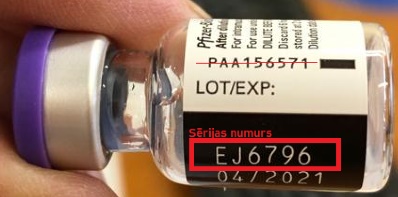 Preparāta daudzums0.3 norāda Comirnaty vakcīnai, 0.5 norāda COVID-19 Vaccine Moderna vakcīnai  vai Vaxzevria (COVID-19 Vaccine AstraZeneca) vai COVID-19 Vaccine Janssen vakcīnaipapildus veic atzīmi  “v” daudzdevu flakonsMērvienībamlŠļirces veidsVeicam atzīmi kopā ar preparātu un no izvēlnes Intramuskulārām injekcijāmIzlietoto vakcīnu daudzums1 (1 vakcīnas deva)Ievadīšanas veidsno izvēlnes - IntramuskulāriIevadīšanas vietaKreisais augšdelms (svarīgi norādīt pusi, ja pēc tam ir kāda reakcija var būt svarīgi noteiktas puses augšdelmu noteiktu laika periodu neizmantot vakcinācijai)var mainīt ieraksta saturu, nevar lietot tādas rakstzīmes kā punktu, komatuPotes/ Devas kārtas numurs1 / 2Vakcinācijas procesa posms1. pote / 2. poteIndikācija atbilstoši  V pielikumamLīguma nr. Nav jāaizpildaMaksātājs ValstsVakcīnas nosaukumsApliecinājumā pazīmi “uzsākta” lieto, ja persona ir saņēmusiApliecinājumā pazīmi “pabeigta” lieto, ja persona ir saņēmusi:Vaxzevria (COVID-19 Vaccine AstraZeneca)  1. poti2. potesComirnaty1. poti2. potesCOVID-19 Vaccine Moderna 1. poti2. potesCOVID-19 Vaccine Janssen1. potiSmartMedicalMācību materiāli SmartMedical lietošanai pieejami: http://help.bb-tech.eu/home/apmacibas-kurss 
Atbalsta dienests: darba dienās, darba laikā (plkst. 9-17); atbalsts@smartmedical.lvĀrsta BirojsLai iepazītos ar sistēmas lietošanu, ir izveidoti video: https://arstabirojs.lv/apmacibas/  vai https://www.youtube.com/watch?v=qzlO25-UPnQ&list=PLXQTniTXDAsc_Lf3uRwWBIBgmIWf_yvlE 
Meditec Atbalsta dienests: +371 67243124SmartMedicalBlue Bridge Technologies, SIA www.smartmedical.lvĀrsta BirojsSIA Meditec www.meditec.lvMediusAS "RPH Business Support" www.medius.lvProfDocSia Profdoc, www.profdoc.lvĀrstniecības iestādes nosaukumsKontaktpersonas vārds, uzvārdsKontaktpersonas vārds, uzvārdsKontaktpersonas vārds, uzvārdsKontaktpersonas tālruņa numursKontaktpersonas tālruņa numursKontaktpersonas tālruņa numursKontaktpersonas e-pasta adreseKontaktpersonas e-pasta adreseKontaktpersonas e-pasta adreseAlternatīvas kontaktpersonas vārds, uzvārdsAlternatīvas kontaktpersonas vārds, uzvārdsAlternatīvas kontaktpersonas vārds, uzvārdsAlternatīvas kontaktpersonas  tālrunisAlternatīvas kontaktpersonas  tālrunisAlternatīvas kontaktpersonas  tālrunisVakcīnas pasūtījums 1. devaCOVID-19 Vaccine Janssen vakcīnas pasūtījumsVakcīnas pasūtījums 2. devaPlānoto vakcināciju skaits senioriem 70+ nākamajā nedēļā[1]                                                                             ___________ cilvēki Rindas garums (KOPĀ) 70+, cilvēki ar hroniskajām slimībām, 60+[2]                                                                              ___________ cilvēkiVakcīnas pasūtījums 1. devaCOVID-19 Vaccine Janssen vakcīnas pasūtījumsVakcīnas pasūtījums 2. devaPlānoto vakcināciju skaits senioriem 70+ nākamajā nedēļā[1]                                                                             ___________ cilvēki Rindas garums (KOPĀ) 70+, cilvēki ar hroniskajām slimībām, 60+[2]                                                                              ___________ cilvēkiVakcīnas pasūtījums 1. devaCOVID-19 Vaccine Janssen vakcīnas pasūtījumsVakcīnas pasūtījums 2. devaPlānoto vakcināciju skaits senioriem 70+ nākamajā nedēļā[1]                                                                             ___________ cilvēki Rindas garums (KOPĀ) 70+, cilvēki ar hroniskajām slimībām, 60+[2]                                                                              ___________ cilvēkiVakcīnas pasūtījums 1. devaCOVID-19 Vaccine Janssen vakcīnas pasūtījumsVakcīnas pasūtījums 2. devaPlānoto vakcināciju skaits senioriem 70+ nākamajā nedēļā[1]                                                                             ___________ cilvēki Rindas garums (KOPĀ) 70+, cilvēki ar hroniskajām slimībām, 60+[2]                                                                              ___________ cilvēkiVakcīnas pasūtījums 1. devaCOVID-19 Vaccine Janssen vakcīnas pasūtījumsVakcīnas pasūtījums 2. devaPlānoto vakcināciju skaits senioriem 70+ nākamajā nedēļā[1]                                                                             ___________ cilvēki Rindas garums (KOPĀ) 70+, cilvēki ar hroniskajām slimībām, 60+[2]                                                                              ___________ cilvēkidatumsvārds, uzvārdsvārds, uzvārdstālrunisĀrstniecības iestādes nosaukums un adrese(ārstniecības personas vārds, uzvārds, tālruņa numurs)1. Nosaukums2. Sērijas numurs3. Derīguma termiņš4. Saņemšanas datums5. Norakstīšanas iemesls/atdošanas atpakaļ iemesls(norāda kodu* atbilstoši klasifikatoram)6. Daudzums7. Fakta konstatēšanas datums8. Norakstīšanas/atdošanas atpakaļ datums9. Iznīcināšanas datums10. Iznīcināšanas veidsPiezīmes (ja nepieciešams)Iestādes vadītājs(datums**)(vārds, uzvārds)(paraksts**)Kods*Iemesls vakcīnas norakstīšanai01Beidzies vakcīnas derīguma termiņš02Vakcīnas flakonam (ampulai vai šļircei) nav marķējuma03Marķējuma informācija nav salasāma04Atklāta marķējumā sniegtās informācijas neatbilstība saturam05Saņemta bojāta vakcīna (nelabvēlīgu ražošanas vai transportēšanas faktoru ietekme)06Vakcīna acīmredzami bojāta ārstniecības iestādē07Ir aizdomas vai pazīmes, kas liecina par vakcīnas uzglabāšanas režīma neievērošanu08Konstatēta vakcīnas vai šķīdinātāja redzama neatbilstība lietošanas instrukcijā norādītajām fizikālajām īpašībām09Vakcīnas šķīdinātājs nav paredzēts konkrētajai vakcīnai10Vakcīnas lietošana apturēta vai atsaukta11Vakcinācijas iestāde pārtrauc savu darbību12Cits iemesls (norādīt)Biontech-Pfizer ComirnatyModernaAstraZeneca 
VaxzevriaJanssenNeatvērta flakona uzglabāšana ledusskapī +2°C līdz +8°CAtkārtoti nesasaldē!1 mēnesis (31 diena). Šajā laikā iekļaujas arī piegādes laiks no lieltirgotavas līdz vakcinācijas kabinetam. 30 dienas6 mēnešus3 mēnešusUzglabāšana saldētavā no –25°C līdz –15 °CAtkārtoti nesasaldē!Kopējā glabāšanas termiņa laikā vienu laika periodu līdz 2 nedēļām. Pēc tam vai nu atkausēt lietošanai vai atlikt atpakaļ uzglabāšanai saldētavā no –90°C līdz –60 °C, ja atļauj kopējais glabāšanas termiņš.7 mēnešiNav atļauta2 gadiUzglabāšana saldētavā no –90°C līdz –60 °C Atkārtoti nesasaldē!6 mēneši. Atsaldēšanu skatīt lietošanas instrukcijā un mājaslapāNav atļautaNav atļautaNav atļautaVakcīnas uzglabāšana ievilktā šļircē6 stundasNekavējoties jāizlietoNekavējoties jāizlietoUzglabāšana pēc flakona pirmās caurduršanas6 stundas pēc atšķaidīšanas no +2 līdz +30 ºC6 stundas48 stundas uzglabājot ledusskapi ((2°C - 8°C) Šajā laika posmā vakcīnu var uzglabāt un lietot temperatūrā līdz 30°C līdz 6
 stundām vienu laika periodu. Pēc šī laika flakons jāiznīcina. Neievietojiet to atpakaļ ledusskapī.ne ilgāk kāsešas stundas, uzglabājot temperatūrā no +2°C līdz +8°C; vai ne ilgāk kā trīs stundas, atstājot istabastemperatūrā, kas nav augstāka par 25°C.Devu skaits flakonā6 devas10 devas10 devas5 devasSekundārais iepakojums195 flakoni iepakoti 23x23x4cm kastītē100 devas = 10 flakoni 13x5x6cm kastītē50 devasSerializācijac check outŠobrīd nav veicamaNo martaŠobrīd nav veicamaNav veicama līdz jūnijam.Papildus informācijaComirnaty mājaslapāPfizer klientu centrā 67035775https://watch.immunizationacademy.com/en/videos/759 www.modernacovid19global.com   https://watch.immunizationacademy.com/en/videos/762 www.azcovid-19.comhttps://watch.immunizationacademy.com/en/videos/763www.covid19vaccinejanssen.com https://www.who.int/publications/m/item/janssen-ad26.cov2-s-recombinant-covid-19-vaccine Intervāls starp devām21 diena28 dienas9-12 nedēļasNepieciešama 1 devaVecums16+18+18+18+Seniori 65+JāJāJāJāJebkura blakus saslimšana vai samazināta imunitātePiemērotaPiemērotaPiemērotaPiemērotaAizsardzība pēc pirmās devasNepietiekamaNepietiekamaaizsargājošā ietekme sākas no 22.dienas pēc pirmās devas unsaglabājas līdz 90 dienāmPersonu aizsardzība sākas aptuveni 14 dienu laikā pēc vakcinācijas.Nepatīkamasreakcijaspēc vakcinācijasizteiktāk pēc 2. devasmazāk senioriemizteiktāk pēc 2. devasmazāk senioriemizteiktāk pēc 1. devasmazāk senioriemMazāk izteiktas senioriem- Vai Jums ir zināma alerģija pret jebkuru no vakcīnas sastāvā esošajām vielām? (polietilēnglikolu (PEG) vai citu pegilētu molekulu saturošas vielas) Jā Nē Vai Jums ir bijušas anafilaktiskas reakcijas (smaga alerģiska reakcija) pēc jebkuras vakcīnas vai injicējama medikamenta ievadīšanas? Jā Nē Vai šobrīd jūtat kādus akūtas infekcijas simptomus, paaugstinātu temperatūru, vai ir citas sūdzības par pašsajūtu? Jā Nē Vai šobrīd lietojat imūnsupresējošus, glikokortikosteroīdus, bioloģiskos medikamentus, beta blokatorus? Jā Nē Vai Jums ir grūtniecība? Jā Nē Vai šobrīd barojat bērnu ar krūti? Jā Nē Vai pēdējo 14 dienu laikā esiet saņēmis kādu vakcīnu Jā Nē Vai pēdējā mēneša laikā Jums ir konstatēta Covid-19 infekcija? Jā Nē Vai pēdējo 90 dienu laikā esiet saņēmis Covid-19 ārstēšanu? Jā Nē  I priotārā vakcinējamo grupa I priotārā vakcinējamo grupa I priotārā vakcinējamo grupaVeselības aprūpes darbinieki35,684Indikācijas e-veselībāĀrstniecības personas, ārstniecības atbalsta personas un darbinieki, kas nodrošina Covid-19 pacientu aprūpi, t. sk. NMPD darbinieki4 500Ārstniecības persona/Ārstniecības iestādes darbinieksSlimnīcās un citās ārstniecības iestādēs strādājošas ārstniecības personas un ārstniecības atbalsta personas, darbinieki, kā arī pakalpojuma sniedzēji ārstniecības iestādēm, kas nodrošina veselības aprūpes pakalpojumu nepārtrauktību4 618Ārstniecības persona/Ārstniecības iestādes darbinieksĢimenes ārsti un ģimenes ārstu komandas (prakses)3 000Ārstniecības persona/Ārstniecības iestādes darbinieksAmbulatorās aprūpes speciālisti un atbalsta personas15,316Ārstniecības persona/Ārstniecības iestādes darbinieksAptiekās strādājošie farmaceiti, farmaceitu asistenti, pārējie aptieku un zāļu lieltirgotavu darbinieki,  kas nodrošina zāļu, tajā skaitā vakcīnu, izplatīšanu, loģistiku un pieejamības nepārtrauktību4 000Cita paaugstināta riska grupaMedicīnas studenti (RSU, LU, koledžas), kas mācību procesa ietvaros nonāk tiešā saskarē ar pacientiem ārstniecības iestādē4 000Ārstniecības iestādes darbinieksĀrstniecības personas izglītības iestādēs200Ārstniecības personaVeselības inspekcijas inspektori, kas veic pakalpojumu drošības kontroli sociālās aprūpes centros un ārstniecības iestādēs, tai skaitā vakcinācijas iestādēs, kā arī kontrolē aptieku darbību50Cita paaugstināta riska grupaPēc medicīniskām indikācijām – pacienti, kuriem saskaņā ar ārsta lēmumu nepieciešama nopietna medicīniska manipulācija, tai skaitā augstu izmaksu vai augstas sarežģītības pakāpes operācija pacienti un donori pirms orgānu vai cilmes šūnu transplantācijas, pacienti, kas ilgstoši uzturas stacionārā ārstniecības iestādēAtbilstoši pieprasījumamCitas veselības indikācijas piemēram, onkoloģiskie pacienti, pirms vai ķīmijterapijas laikāPersona ar hroniskām slimībāmII prioritāri vakcinējamā grupaII prioritāri vakcinējamā grupaIlgstošas sociālās aprūpes centru darbinieki (un citi pielīdzināma riska pakalpojuma sniedzēji)19,598SAC darbinieksIlgstošas sociālās aprūpes centru klienti SAC klientsAmatpersonas, kuru vakcinācija ir nepieciešama nacionālās drošības un valsts darbības nepārtrauktības nodrošināšanaiAtbilstoši pieprasījumamCita paaugstinātā riska grupaIII prioritāri vakcinējamā grupaIII prioritāri vakcinējamā grupaSeniori, 70 un vairāk gadus veci187 700Persona vecumā virs 60 gadiemPersonas ar hroniskām slimībām (saskaņā ar rekomendācijām personu ar hroniskām slimībām vakcinācijas organizācijai, kas publicētas Slimību profilakses un kontroles centra tīmekļvietnē):166 000Persona ar hroniskām slimībāmPersonas, kuras dzīvo vienā mājsaimniecībā ar bērniem, kuriem ir noteiktas hroniskas un imūnsupresējošas slimībasAtbilstoši pieprasījumamKontakts ar personām ar hroniskām slimnībāmPersonas, kuras mājās aprūpē smagi slimas personasAtbilstoši pieprasījumamKontakts ar personām ar hroniskām slimnībāmIV prioritāri vakcinējamā grupaIV prioritāri vakcinējamā grupaPersonas 60-70 gadu vecumā241,651Persona vecumā virs 60 gadiemV prioritāri vakcinējamā grupaV prioritāri vakcinējamā grupaPirmsskolas un vispārējās izglītības iestāžu darbinieki, (prioritāri vakcināciju sāk ar pirmskolas izglītības iestādēm)50 904Izglītības iestāžu darbinieksOperatīvo dienestu darbinieki17,929Operatīvo dienestu darbinieksPolicisti (valsts un pašvaldību)8 500Operatīvo dienestu darbinieksRobežsardzes darbinieki2 500Operatīvo dienestu darbinieksVID operatīvie darbinieki1 043Operatīvo dienestu darbinieksVUGD darbinieki 3 000Operatīvo dienestu darbinieksIeslodzījuma vietu pārvaldes 2 223Ieslodzījumu vietu pārvaldes personāls/Valsts probācijas dienesta darbinieki324Operatīvo dienestu darbinieksKorupcijas novēršanas un apkarošanas birojs139Operatīvo dienestu darbinieksNacionālie bruņotie spēki (t. sk. Zemessardze)11 721Operatīvo dienestu darbinieksKritiski svarīgie energoapgādes komersanti619Operatīvo dienestu darbinieksVI prioritāri vakcinējamā grupaVI prioritāri vakcinējamā grupaSpeciālās iestādes, t. sk. patversmju klientiAtbilstoši apzinātajam personu skaitamSpeciālo iestāžu klientspersonas ieslodzījuma vietās IeslodzītaisVII prioritāri vakcinējamā grupaVII prioritāri vakcinējamā grupaNozaru prioritāro iestāžu darbinieki27,325(Svītrota ar MK 29.04.2021. noteikumiem Nr. 274)VIII prioritāri vakcinējamā grupaVIII prioritāri vakcinējamā grupaTo uzņēmu darbinieki, kas saskaras ar lielu skaitu iedzīvotāju un nevar ievērot distancēšanos (kurjeri, transporta pakalpojumu sniedzēji, tirdzniecības darbinieki, pakalpojumu sniedzēji)Atbilstoši apzinātajam personu skaitam(Svītrota ar MK 29.04.2021. noteikumiem Nr. 274)To uzņēmumu darbinieki, kur kolektīvā savstarpēji saskaras liels skaits cilvēku un nav iespējams nodrošināt distancēšanos (pārtikas ražošanas uzņēmumi, citi ražošanas uzņēmumi u. tml.)Atbilstoši apzinātajam personu skaitam(Svītrota ar MK 29.04.2021. noteikumiem Nr. 274)Tautsaimniecībai nozīmīgu uzņēmumu darbinieki (sakaru uzņēmumi u. tml.)Atbilstoši apzinātajam personu skaitam(Svītrota ar MK 29.04.2021. noteikumiem Nr. 274)IX prioritāri vakcinējamā grupaIX prioritāri vakcinējamā grupaVisi pārējie sabiedrības locekļi, kas vakcināciju nav saņēmuši iepriekš, t.sk personas no 16 gadu vecuma ar Biontech-Pfizer Comirnatycits iedzīvotājs